 Bơm li tâm 2 tầng cánh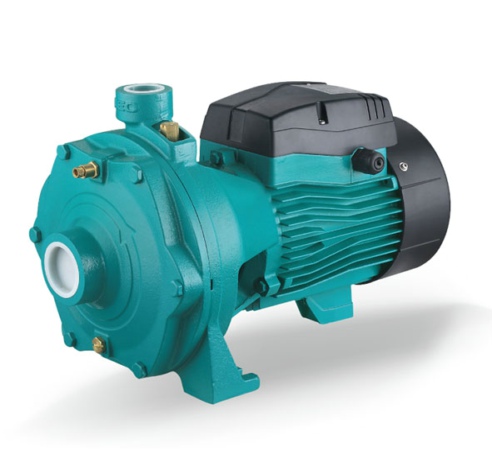 STTTên HàngPhi HọngĐiện ÁpCông SuấtCột ÁpLưu Lượng  (lit/phút)Gía bán (VNĐ)12ACm 15049-34220V/380V2HP-1.5KW58m180lit/phut3.000.00022AC 22049-34380V3HP-2.2KW68m200lit/phut4.100.00033AC 300H60-42380V4hp-3kw70m250lit/phut5.300.000